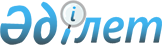 О подписании Соглашения между Правительством Республики Казахстан и Организацией экономического сотрудничества и развития о реализации проекта "Внедрение системы экономико-экологического учета 2012 (СЭЭС)"Постановление Правительства Республики Казахстан от 27 апреля 2015 года № 354      Правительство Республики Казахстан ПОСТАНОВЛЯЕТ:



      1. Одобрить прилагаемый проект Соглашения между Правительством Республики Казахстан и Организацией экономического сотрудничества и развития о реализации проекта "Внедрение системы экономико-экологического учета 2012 (СЭЭС)".



      2. Уполномочить Министра национальной экономики Республики Казахстан Досаева Ерболата Аскарбековича подписать от имени Правительства Республики Казахстан Соглашение между Правительством Республики Казахстан и Организацией экономического сотрудничества и развития о реализации проекта "Внедрение системы экономико-экологического учета 2012 (СЭЭС)", разрешив вносить в него изменения и дополнения, не имеющие принципиального характера.



      3. Настоящее постановление вводится в действие со дня его подписания.      Премьер-Министр

      Республики Казахстан                   К. МасимовОдобрен           

постановлением Правительства

Республики Казахстан   

от 27 апреля 2015 года № 354Проект  

Cоглашение между Правительством Республики Казахстан и

Организацией экономического сотрудничества и развития о

реализации проекта "Внедрение системы экономико-экологического учета 2012 (СЭЭС)"      Правительство Республики Казахстан и Организация экономического сотрудничества и развития, здесь и далее по отдельности именуемые «Сторона» или вместе именуемые «Стороны», согласились о нижеследующем: 

1. Предмет Соглашения       1. Комитет по статистике и статистической политике Организации экономического сотрудничества и развития (далее – ОЭСР) реализует проект "Внедрение системы экономико-экологического учета 2012 (СЭЭС)" (далее – проект) в рамках настоящего Соглашения. 

      2. Правительство Республики Казахстан соглашается финансировать работу, которую ОЭСР выполняет в рамках проекта. 

      3. Длительность проекта составляет 18 месяцев со дня подписания настоящего Соглашения. 

2. Бюджет и механизмы финансирования      1. Правительство Республики Казахстан обязуется предоставить ОЭСР взнос в сумме 10 000 (десять тысяч) евро в счет покрытия расходов на реализацию проекта. Расчет по использованию бюджета изложен в приложении 1 к настоящему Соглашению, являющемся его неотъемлемой частью. 

      2. Взнос будет выплачен полностью после подписания настоящего Соглашения и получения соответствующего счета от ОЭСР.

      3. ОЭСР будет администрировать этот взнос в соответствии с финансовыми положениями и другими соответствующими правилами, политиками и процедурами ОЭСР, которые в настоящий момент предусматривают оплату возмещения административных затрат 6,3 % (эта сумма может изменяться) от общей суммы взноса. Расход будет отражен в счетах ОЭСР согласно общепринятым принципам бухгалтерского учета, и он может проверяться во время аудита в соответствии со стандартными правилами аудита ОЭСР. 

3. Описание работ и отчетности       1. ОЭСР осуществляет проект, как описано в приложении 2 к настоящему Соглашению, являющемся его неотъемлемой частью. 

      2. В течение трех месяцев после завершения первого года проекта ОЭСР представит Правительству Республики Казахстан отчет о ходе реализации Проекта в повествовательной форме. 

      3. В течение шести месяцев после завершения проекта ОЭСР представит Правительству Республики Казахстан заключительный отчет в  повествовательной форме. 

      4. В течение трех месяцев после завершения первого года проекта ОЭСР представит Правительству Республики Казахстан годовой отчет о расходах. 

      5. В течение шести месяцев после завершения проекта ОЭСР представит Правительству Республики Казахстан заключительный отчет о расходах. 

      6. Правительство Республики Казахстан соглашается, что требования к финансовой отчетности соблюдены в отчете о затратах в соответствии со стандартным форматом отчетности ОЭСР. 

4. Обмен информацией      1. Стороны предоставляют друг другу взаимную помощь и информацию, необходимую для осуществления проекта. 

      2. Любой обмен информацией между Сторонами адресуется: 

      для Правительства Республики Казахстан: 010000 Казахстан, Астана, Левый берег, Дом министерств, 4 подъезд, Комитет по статистике Министерства национальной экономики Республики Казахстан, тел.: +7 (7172) 74-90-16, факс: + 7 (7172) 74 94-94, эл. адрес: statistika@stat.kz;

      для ОЭСР: Директорат по статистике ОЭСР, ул. Андрэ-Паскаля 2, 75116 Париж, Франция, эл. адрес: David.Brackfield@oecd.org. 

5. Использование результатов проекта      1. Результаты проекта в любой форме остаются исключительной собственностью ОЭСР. 

      2. При соблюдении прав третьих сторон, а также правил и политик ОЭСР относительно классификации и исключения из классификации документов, если применимо, ОЭСР передает Правительству Республики Казахстан неисключительное, безотзывное право на использование, копирование и распространение бумажных копий заключительного отчета по проекту для любых государственных некоммерческих целей. Правительство Республики Казахстан также может размещать на своем веб-сайте и распространять полную редакцию публикаций.

      3. Правительство Республики Казахстан всегда должным образом признает авторское право ОЭСР, где это необходимо. 

      4. ОЭСР оставляет за собой право первой публикации заключительного отчета, независимо от языка и формы публикации. 

      5. Заключительный отчет будет включать в себя признание вклада Правительства Республики Казахстан в проект, и символ Правительства Республики Казахстан будет размещен на оборотной стороне обложки публикации или внутри публикации рядом с указанным выше признанием. 

      6. Любые данные или информация, являющиеся собственностью Правительства Республики Казахстан, предоставленные ОЭСР в ходе проекта, остаются собственностью Правительства Республики Казахстан. ОЭСР имеет право использовать и/или включать указанные данные и информацию с целью подготовки своего отчета и для осуществления проекта.  

6. Разрешение споров      Любой спор, разногласие или претензия, возникающие из или в отношении толкования, применения или выполнения настоящего Соглашения, включая существование, действительность или расторжение, которые не могут быть разрешены путем переговоров, разрешаются окончательным арбитражным разбирательством, имеющим обязательную силу, в соответствии с факультативными правилами арбитражного суда для международных организаций и государств постоянной палаты третейского суда, действительных на дату заключения настоящего Соглашения. Количество судей – один. Судья выбирается путем договоренности между Сторонами. Если такая договоренность не достигнута в течение трех месяцев после требования арбитража, судья назначается в соответствии с указанными выше правилами по требованию одной из Сторон. Арбитражный суд проходит в Париже, Франция, все производство и подаваемые объяснения должны быть на английском языке. 

7. Привилегии и иммунитеты       Ничто в данном Соглашении не должно трактоваться как отказ от иммунитетов и привилегий ОЭСР в качестве международной организации. 

8. Изменения и дополнения       В настоящее Соглашение, по взаимному согласию Сторон, могут вноситься изменения и дополнения, которые оформляются отдельными протоколами и являются его неотъемлемыми частями.  

9. Вступление в силу       1. Настоящее Соглашение вступает в силу с даты подписания. Оно остается действительным до тех пор, пока обе Стороны не выполнят все обязательства, вытекающие из него. 

      2. Совершено в двух подлинных экземплярах, на казахском, русском и английском языках. В случае расхождений между казахским, русским и английским текстом, вариант на английском языке является единственной подлинной версией.

Приложение 1              

      к Соглашению между Правительством  

Республики Казахстан и Организацией 

экономического сотрудничества и развития

о реализации проекта "Внедрение       

системы экономико-экологического       

учета 2012 (СЭЭС)"           

                   Расчет по использованию бюджета       Примечание: любой перерасход на одной строке бюджета может быть компенсирован недостачей на другой строке бюджета, оставаясь в рамках полного бюджета.

Приложение 2             

к Соглашению между Правительством  

Республики Казахстан и Организацией 

экономического сотрудничества и развития

о реализации проекта "Внедрение       

системы экономико-экологического       

учета 2012 (СЭЭС)"            

Проект "Внедрение системы экономико-экологического

учета 2012 (СЭЭС)" 

1. Текущая ситуация      Многолетний процесс пересмотра в Системе экономико-экологического счета (далее - СЭЭС) был инициирован Статистической комиссией Организации Объединенных Наций и после глобальной консультации СЭЭС была принята Статистической комиссией Организации Объединенных Наций. Центральная структура СЭЭС была опубликована в феврале 2014 года.

      Недавнее знаковое решение Казахстана по переходу к модели устойчивого развития («Стратегия зеленой экономики») делает реализацию СЭЭС логичным шагом. Переход к зеленой экономике может быть долгосрочным двигателем для экономического роста, к примеру, через инвестиции в возобновляемые источники энергии и повышение эффективности использования энергии и материалов.

      Анализируя экономические и экологические политики вместе, рассматривая пути по стимулированию эко-инноваций и затрагивая другие ключевые вопросы, связанные с переходом к более устойчивой модели экономики, такие как рабочие места и навыки, инвестиции, налогообложение, торговля и развитие, ОЭСР может помочь совместить экономический рост с ресурсоэффективной, чистой, низкоуглеродной моделью развития. Казахстан видит разработку индикаторов «зеленого роста» (вместе с тем поддерживая постоянную работу СЭЭС), как ясный  путь продвижения вперед к прогрессу лучшего понимания перехода к зеленой экономике. 

2. Описание потребностей      Казахстан нуждается в помощи по внедрению новых стандартов СЭЭС в национальную статистическую структуру. Любая работа по СЭЭС также должна включать работу по индикаторам «зеленого роста» и обеспечивать осуществление этих связей.

      В частности, Комитет по статистике Министерства национальной экономики Республики Казахстан (далее – КС) требует полной и глубокой  статистической подготовки по всем аспектам структуры СЭЭС, ее внедрения и сбора. Необходимо, чтобы тренинг практически включал индикаторы «зеленого роста» и обеспечил полным и завершенным пониманием того, как ситуация в Казахстане может соответствовать международным требованиям. 

3. Предложение      ОЭСР предлагает организовать технический семинар в 2016 году в Казахстане, где различные перечисленные темы будут обсуждаться на тренинге для статистиков, непосредственно участвующих в повседневной работе составления счетов статистики окружающей среды. Все аспекты тренинга будут обсуждены и согласованы между ОЭСР и КС. 

4. Ожидаемый результат       Ожидаемый результат заключается в том, что по перечисленным темам КС будет иметь полное понимание о текущей международной методологии и как эти новые международные стандарты могут быть реализованы на местном уровне. Это даст понимание того, что требуется  для экологических счетов, чтобы соответствовать международному уровню.

      По итогам проекта будет подготовлен доклад, который будет отражать текущее положение СЭЭС в Республике Казахстан и в котором будут определены наборы первичных данных для внедрения и формирования экологических счетов СЭЭС.
					© 2012. РГП на ПХВ «Институт законодательства и правовой информации Республики Казахстан» Министерства юстиции Республики Казахстан
				От Правительства Республики КазахстанОт Организации экономического сотрудничества и развитияЕрболат Досаев

Министр национальной экономики Республики КазахстанПодпись: _____________________Дата: ________________________Мартин Дуран

Главный статистик и директор Директората по статистикеПодпись: ______________________Дата: _________________________Энтони Дж. Роттьер

Исполнительный директорПодпись: ______________________Дата: _________________________Предполагаемые расходыEURРасходы на персонал1,249Возвратный платеж на человека121Консультанты5,000Затраты миссии (Штат ОЭСР и эксперты)3,000Разное (например, печать, фотокопии, публикации)0Административные затраты ОЭСР 630Полная предполагаемая сумма10,000